Технологическая карта урокаФИО ______Петришена Светлана Николаевна _____Класс: ___3-б_____________ Предмет: _____«Социально – бытовая ориентировка»______Тема урока: __«Виды одежды» Место  изучаемой темы: Изучение нового материала.Цель урока: Познакомить с одеждой и ее видами. Задачи:Образовательные:Формировать представление об одежде и ее видах.Формировать умение подбирать одежду по сезону в зависимости от назначения.Продолжить работу по закреплению понимания знакомых понятий и слов.     Коррекционно-развивающие:Развивать память, внимание, мышление, связную речь.Развивать интерес к одежде, к ее разнообразию.Обогащать словарный запас.     Воспитательные:Воспитывать интерес к уроку и самостоятельность. Методическое оснащение урока: предметные картинки с изображением различной одежды, капель дождя, зонтика; сюжетные картинки с временами года, солнце и лучики красного и желтого цвета.Словарь: одежда, летняя, зимняя, демисезонная, верхняя, нижняя, детская, взрослая, женская, мужская, домашняя, спортивная, рабочая, праздничная. ЭОР: компьютер, презентация «Виды одежды», музыка и песня «Улыбка» из мультфильма «Крошка енот» (музыка В. Шаинского, слова М. Пляцковского».Методы обучения: словесный, наглядный, практический.Формы работы: индивидуальная, фронтальная.Используемая литература:Ершова Н. В., Аскерова И. В., Чистова О. А. «Занятия с дошкольниками, имеющими проблемы познавательного и речевого развития. – СПб.: ООО «ИЗДАТЕЛЬСТВО «ДЕТСТВО-ПРЕСС», 2011.Лексические темы по развитию речи дошкольников. Средняя группа. / Под редакцией Козиной И. В., – М., Центр педагогического образования, 2014.http://vyaznikishkola.ucoz.ru/publ/nachalnoe_zveno/konspekty_zanjatij/odezhda_vidy_odezhdy/11-1-0-112Этапы урокаДеятельность учителяДеятельность учащегосяСловарьПрогнозиру-емый резуль-тат образова-тельной дея-тельностиУчебно-методическое обеспечениеI. Организацион-ный момент.- Здравствуйте, ребята.
(Звучит музыка из песни).- Скажите, какой сегодня день? Хмурый, пасмурный, светлый или солнечный? - Какое настроение вызывает у вас такая погода?- А знаете, что надо сделать, чтобы улучшилось настроение, чтобы на душе было тепло и спокойно? - Надо улыбнуться. Звучит отрывок из  песни:От улыбки хмурый день светлей.От улыбки в небе радуга проснётся.Поделись  улыбкою  своей,И она к тебе не раз ещё вернётся. - Я хочу с вами поделиться улыбкой. Порадуйте своей улыбкой тех, кто с вами рядом. Улыбнитесь друг другу (Слайд 1).      Начинается урок,       Он пойдет сегодня впрок.      Постарайтесь все понять,      На вопросы отвечать.Дети здороваются.Дети слушают музыку.Отвечают на вопросы.-  Хмурый, пасмурный.- Грусть, печаль.Слушают учителя.Слушают песню.Внимательно слушают учителя.Улыбаются друг другу.  Хмурый, пасмурный светлый, солнечный,погода, улыбка, радуга.                     Учащиеся поздорова-лись.Ответили на вопросы.Учащиеся выслушали учителя.Учащиеся послушали отрывок из песниУчащиеся послушали учителя и улыбнулись друг другу.Музыка из песни «Улыбка».Песня «Улыбка».Компьютер, презентация «Виды одежды»:Слайд 1. Улыбка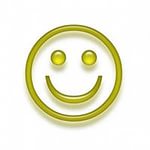 II. Систематизация знаний.  Отгадайте загадки:   Входит в одну дверь,  А выходит из трех.  Думаешь, что вышел, А на самом деле вошел. - Как вы думаете, что это? - Правильно, это рубашка (Слайд 2).
Я как зонт – не промокаю,От дождя вас защищаю,И от ветра вас укрою,Ну, так что же я такое? - Верно, это загадка про плащ. (Слайд 3).
Пушистая, а не зверь. Греет, а не печка.- Так что же это?- Ребята, конечно, это шуба (Слайд  4).Не галстук он, не воротник,А шею обнимать привык.Он помогает нам всегда,Когда приходят холода. - Что же это? - Это шарф (Слайд  5).- Что это за предметы? Как назвать их одним словом? - Это одежда. Давайте вместе скажем это слово - «одежда».- А для чего нужна одежда?- Правильно, одежда помогает согреться, быть красивым.- Существует очень много различной одежды.     Верхняя одежда – это пальто, куртка, шуба) (Слайд 6).     Нижняя одежда - это майка, футболка, трусы (Слайд 7).    Одежда может быть взрослой и детской.    Взрослая одежда предназначена для взрослых и бывает мужской и женской.    Взрослая одежда — к ней относится, например,  костюм, шуба, пальто (Слайд 8).     Женская одежда предназначена для женщин. Это платье, юбка, блузка и другие вещи (Слайд 9).     Мужскую одежду одевают мужчины. Это рубашка, брюки, костюм (Слайд 10).     Детская одежда изготавливается для детей. Это платье,  свитер, костюм (Слайд 11)Внимательно слушают учителя и отгадывают загадки.- Это  рубашка.- Это плащ.- Это  шуба.- Это шарф.- Одежда.- Чтобы было тепло и красиво.Дети внимательно слушают и смотрят.Рубашка, плащ, шуба, шарф, одежда,верхняя,нижняя, пальто, куртка, майка, футболка, трусы,костюм,  платье, юбка, блузка, брюки,   свитер.Учащиеся отгадали загадки, которые им предложили (предметы одежды).Учащиеся сделали обобщение предложен-ных предме-тов и назвали их одним словом – «одежда».Учащиеся усвоили разнообразие видов одежды.Слайд 2.Рубашка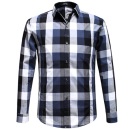 Слайд 3.Плащ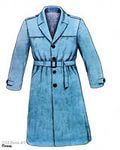 Слайд  4Шуба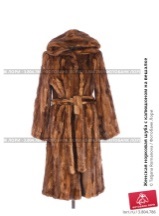 Слайд5Шарф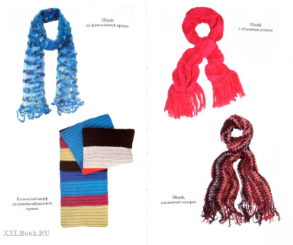 Слайд 6Верхняя одежда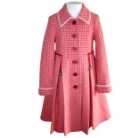 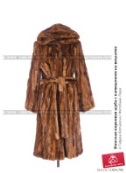 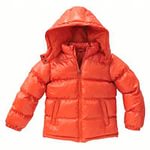 Слайд 7Нижняя одежда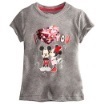 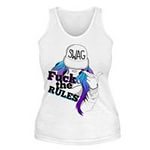 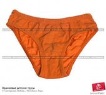 Слайд 8Взрослая одежда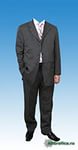 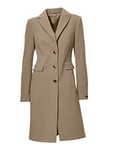 Слайд 9Женская одежда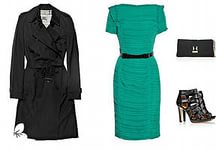 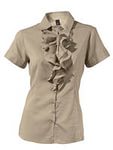 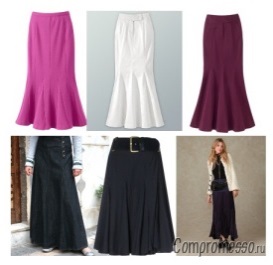 Слайд 10Мужская одеждаСлайд 11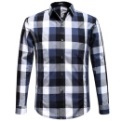 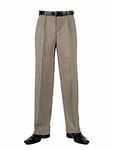 Детская одежда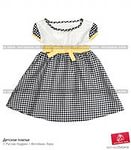 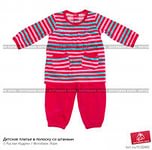 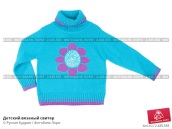 III. Физкульт-минутка.Ребята, давайте немного отдохнем. Повторяйте движения за мной:Мы одежду бережем.Аккуратно всю зашьем.Постираем и погладим.В шкаф одежду уберем.Пальчики мы загибаемИ одежду называем.Кофту, брюки, платье, шарфСложим аккуратно в шкаф.      Дети повторяют движения. Показывают руками на свою одежду.Имитируют процесс шитья.Трут кулачком о кулачок, кулачком о ладошку.Хлопают в ладоши.      Загибают по одному пальцу на каждое название одежды.Одежда,  шить,стирать,гладить, шкаф,кофта, брюки, платье, шарф.Учащиеся выполнили упражнение на развитие моторики и закрепили знания о предметах одежды и об уходе за одеждой.Динамическая пауза «Мы одежду бережем».Пальчиковая гимнастика «В шкаф одежду убираем».VI. Изучение нового мате-риала.- По назначению одежду делят на домашнюю, спортивную, рабочую, праздничную.
       Современная одежда очень разнообразна – это большое количество изделий, которые позволяют создавать комплекты одежды разного назначения: для работы и отдыха, для дома и занятий спортом.      Домашняя одежда используется в быту. Она должна быть красивой, комфортной, отвечать санитарно-гигиеническим требованиям.Домашняя одежда: пижама, ночная рубашка, халат, фартук (Слайд 12).      Спортивная одежда используется для занятий спортом. Она должна быть удобной для выполнения физических упражнений (Слайд 13).      Рабочая одежда служит для защиты одежды и тела человека от повреждений и загрязнения во время работы (Слайд 14).       Праздничная одежда служит для украшения человека и создания праздничного настроения (Слайд 15).    Дети внимательно слушают учителя, рассматривают предложенные картинки с изображением предметов одежды каждого изучаемого вида.Одежда,  домашняя, спортивнаярабочая, празднич-ная, пижама, ночная рубашка. халат, фартук,спорт.Учащиеся усвоили деление одежды по назначению и использова-ние каждого вида одежды, расширили свой словарный запас.Слайд 12Домашняя одежда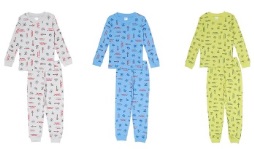 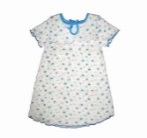 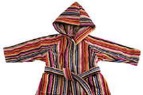 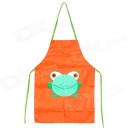 Слайд 13 Спортивная      одежда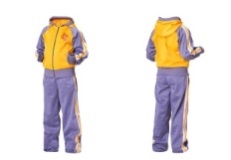 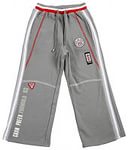 Слайд 14Рабочая одежда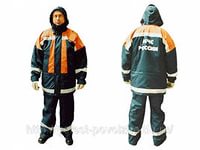 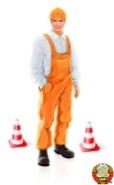 Слайд 15Праздничная одежда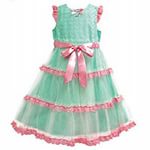 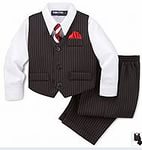 V. Объявление темы урока.1. Беседа.2. Работа с сюжетными и предметными картинками.- Сегодня на уроке мы говорим об одежде, рассмотрим,  каких видов она бывает, научимся выбирать одежду в соответствии со  временем года и погодой.- Как называется одежда, которую мы носим зимой? Зимняя …..- Для чего нужна зимняя одежда? - Зимняя одежда нужна для того, чтобы защитить наше тело от холода. Поэтому, чем холоднее на улице, тем больше одежды и теплее мы одеваемся. Когда мороз, что мы одеваем на голову?  И даже руки прячем от холода, одеваем  варежки или перчатки.- В разные времена года мы одеваем разную одежду: летом – летнюю, зимой – зимнюю, осенью и весной – демисезонную.  Учитель выставляет предметные картинки с изображением различной одежды и сюжетные картинки с временами года; предлагает учащимся разложить одежду соответственно времени года. Дети внимательно слушают учителя и отвечают на вопросы.- Одежда.- Шапку.Каждый ребенок выходит и подбирает одежду под картинки времен года.Одежда,  зимняя, летняя, демисезон-ная.Лето, осень, зима, весна, одежда.Учащиеся внимательно слушали учителя и ответили на предложенные вопросы, расширили свой словарный запас.Каждый учащийся к каждому вре-мени года подобрал соответствующую картин-ку времени года.Сюжетные картинки: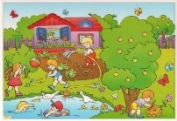 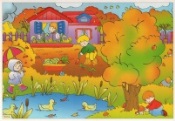 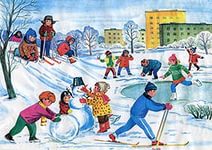 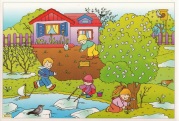 Предметные картинки: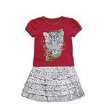 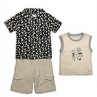 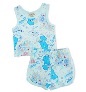 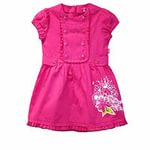 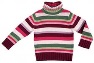 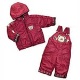 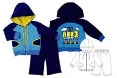 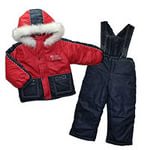 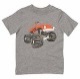 VI. Физкультми-нутка.- Сейчас мы с вами немного отдохнем, повторяйте за мной движения.Капля раз, капля два.Очень медленно сперва, А потом, потом, потомВсе бегом, бегом, бегом!Мы зонты свои раскрыли, От дождя себя укрыли.Дети повторяют движения за учителем согласно тексту.Раз, два, зонт, дождь.Учащиеся повторили движения физкультми-нутки за учителем.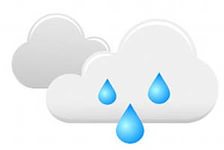 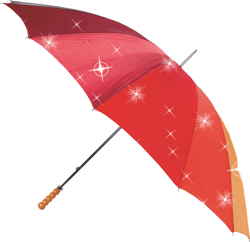   VII. Закрепле-ние учебного материала.1. Игра «Оденем куклу».Вызываются 3 ученика, которым предлагается кукла (мужчина, женщина, ребенок) и одежда для разных сезонов.– Отбери из предложенных предметов одежды те, которые ты надел бы, собираясь зимой (летом) на прогулку. Почему именно эти? - Правильно ли выполнил задание Никита? Почему? Помогите  ему, пожалуйста.Часть детей выполняет предложенное задание, отбирает нужные предметы одежды, а остальные – внимательно смотрят и помогают.Лето, осень, зима, весна, одежда, прогулка.Все учащиеся приняли учас-тие в игре, закрепили знания об одежде для разных времен года.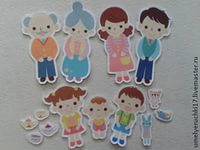 VI. Итог урока, оценка деятельности учащихся.- Ребята, а вам понравился сегодня наш урок? Что запомнилось больше? - Какие виды одежды вы знаете?- Какую одежду мы носим сейчас? Что к ней относится?- Если вам было всё понятно и интересно на уроке, прикрепите к солнцу лучик жёлтого цвета, а если вам было трудно работать на уроке – прикрепляйте красный луч.- Спасибо за работу. Молодцы! Можете идти отдыхать.Учащиеся отвечают на вопросы учителя.Учащиеся прикрепляют лучики солнца на доску.Одежда, жёлтый,  красныйУчащиеся ответили на заданные вопросы.Учащиеся прикрепили лучики солнца выбранного цвета на доску.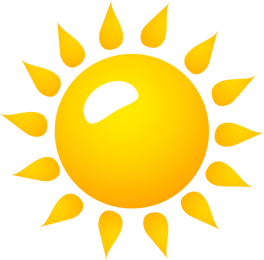 